新生教务系统使用指南教务管理系统是我校教务管理的重要工具。学生可通过系统查阅教学计划、课表、学生成绩考试安排等教学资源，通过网上选课选择体育专项、公选课程，规划自己的学业。一、登录       登录学校主页www.yzpc.edu.cn，点击教务管理进入教务管理系统。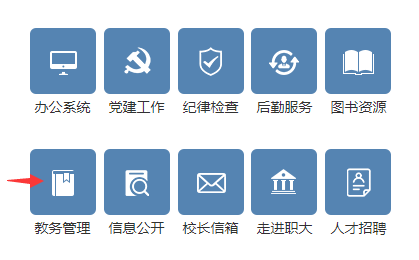 在主页面输入学号、密码和验证码。新生的初始密码为：身份证后六位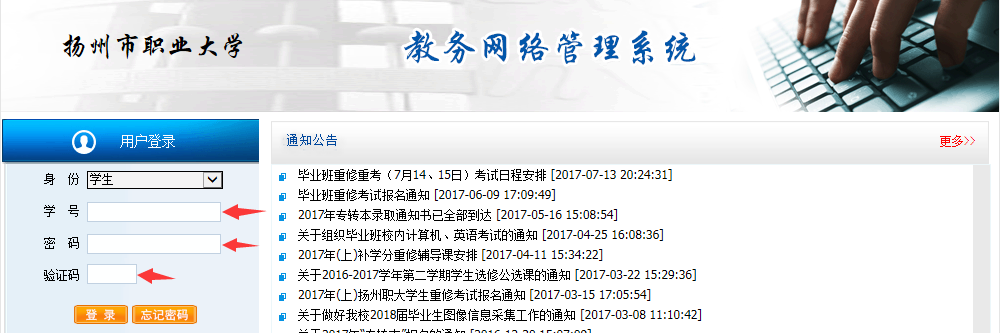 新生首次登录系统：第一步，需设置密保问题和答案，以便日后再密码遗忘时找回。                  第二步，重新设置登录密码。二、修改个人信息学生学籍--〉学籍档案—〉增改基本信息—〉修改—〉修改信息保存。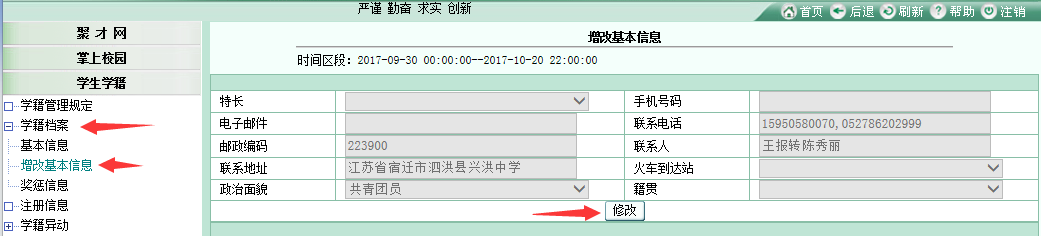 三、个人课表查询教学安排教学安排表检索英语分层教学的个人课表可在此查询。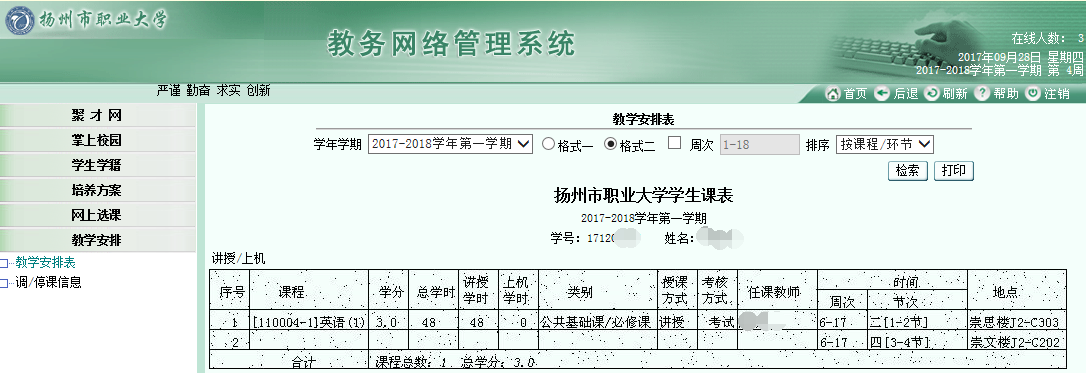 四、网上选课网上选课选课程正选检索选课详细步骤查阅《公共体育课分项操作步骤》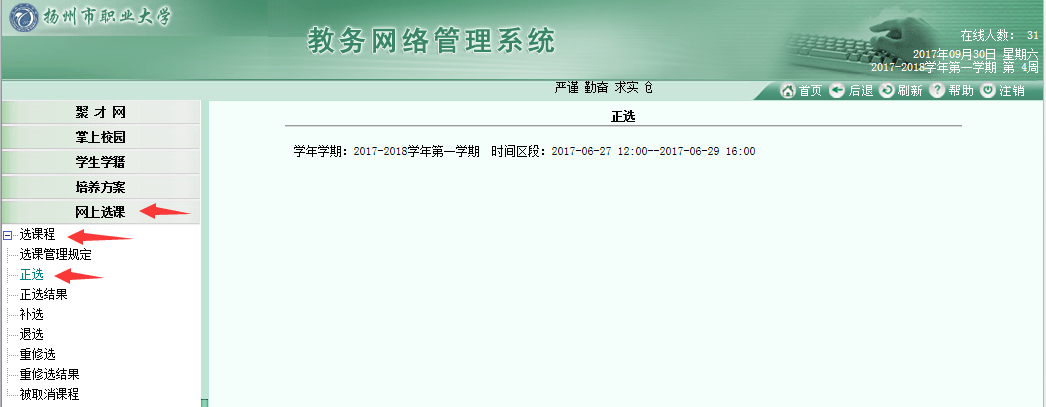 五、其他应用可参阅文件下载中的其他文件。